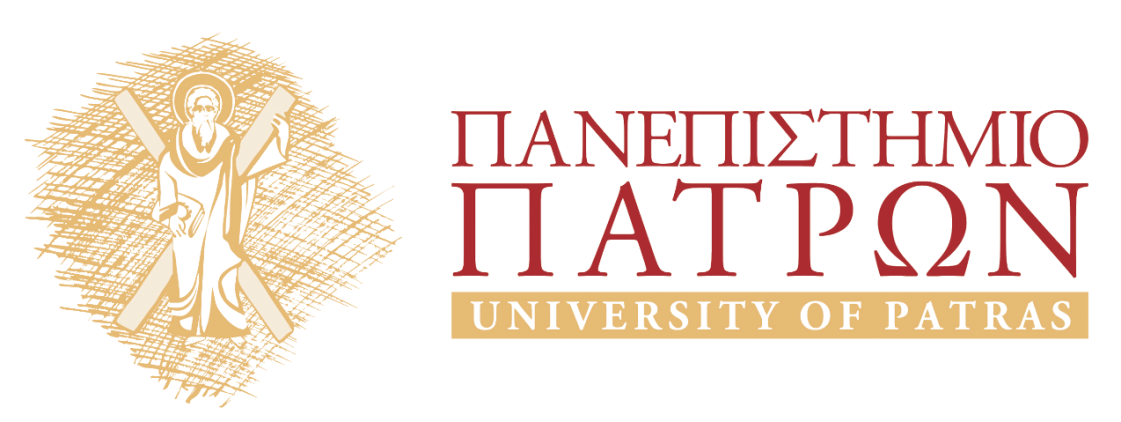 O Πλάτων και ο Αριστοτέλης για την ψυχήΕνότητα 1: O όρος ψυχή στον Ομηρο και τους προέ﷽﷽﷽﷽﷽﷽﷽﷽ ο φιλοσοφικός στοχαστ-πλατωνικούς φιλοσέ﷽﷽﷽﷽﷽﷽﷽﷽ ο φιλοσοφικός στοχαστόφουςΣτασινός ΣταυριανέαςΤμήμα Φιλοσοφίας 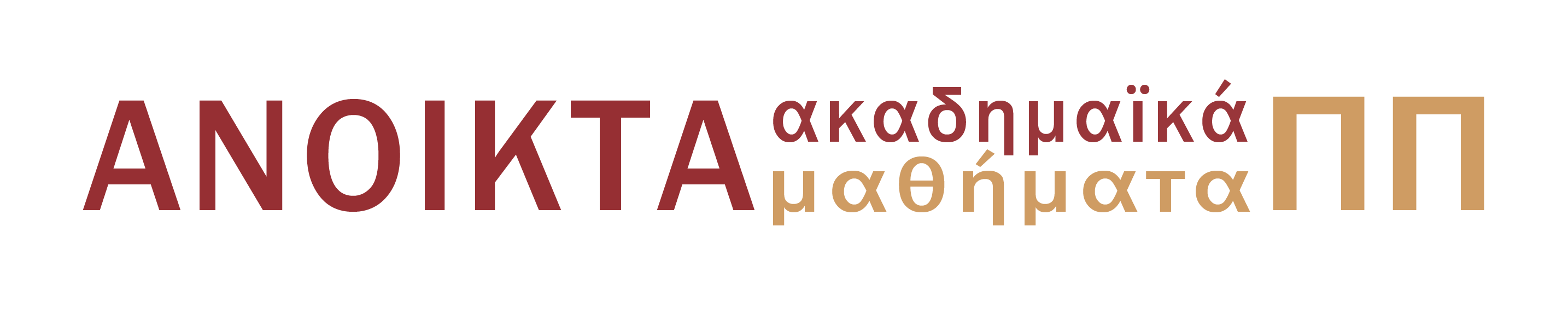 1.	Σκοποί ενότητας	22.	Η ΣΗΜΑΣΙΑ ΤΟΥ ΟΡΟΥ ΨΥΧΗ ΠΡΙΝ ΤΟΝ ΠΛΑΤΩΝΑ ΚΑΙ ΤΟΝ ΑΡΙΣΤΟΤΕΛΗ	22.1	Ομηρικά Έπη	22.2	Ο 6ος και 5ο αιώνας	33.	Ο ΟΡΟΣ ΨΥΧΗ ΣΤΟΥΣ ΠΡΟΣΩΚΡΑΤΙΚΟΥΣ ΦΙΛΟΣΟΦΟΥΣ	63.1	Πυθαγόρειοι	6Σκοποί ενότηταςΕπισκόπηση των σημασιών και των χρήσεων του όρου ψυχή στην προ-πλατωνική γραμματεία. Να επισημανθούν οι καταβολές του όρου τόσο στη φιλοσοφία όσο και την ποίηση, αλλά και ο βαθμιαίος μετασχηματισμός της σημασίας του μέχρι και τον Πλάτωνα.  Η ΣΗΜΑΣΙΑ ΤΟΥ ΟΡΟΥ ΨΥΧΗ ΠΡΙΝ ΤΟΝ ΠΛΑΤΩΝΑ ΚΑΙ ΤΟΝ ΑΡΙΣΤΟΤΕΛΗΟμηρικά ΈπηΟ όρος ψυχή χρησιμοποιείται στα Ομηρικά έπη με δύο κυρίως σημασίες. Η ψυχή είναι εκείνο που ένας πολεμιστής διακινδυνεύει στη μάχη και χάνει όταν τον βρίσκει ο θάνατος. Ο Αχιλλέας π.χ.  όταν ισχυρίζεται ότι στη μάχη έχει διακινδυνέσει πολλές φορές της ζωή του, λέει: Και ούτε έχω κερδίσει τίποτε παραπάνω τόσα βάσανα που τράβηξα παίζοντας πάντα την ψυχή μου για να πολεμ322Ι. 569)
ώ. (Ιλιάδα Ι. 322)Δεύτερον, η ψυχή είναι κάτι που αφήνει το σώμα τη στιγμή του θανάτου για να μεταβεί στον κάτω κόσμο, στον ςφωση﷽﷽﷽﷽﷽ ικνα κινεί το σίδερο Άδη, όπου συνεχίζει να ζει μια ζωή σαν σκιά του νεκρού ανθρώπου στον οποίο ανήκε πριν τον θάνατο. Ο Σαρπηδόνας π.χ. απειλεί τον αρχηγό των Λυκίων πως: θα βρεις εςφωση﷽﷽﷽﷽﷽ ικνα κινεί το σίδερο ´ωω από μένα θανατο και μαύρη μοίρα και πως σκοτωμένος από το δικο μου δόρυ θα δώσεις σε μένα δόξα και στον Άδη με τα περίφημα άλογα την ψυχή σου.᾽᾽(Ε. 625)Ανεξάρτητα από το κατά πόσον αυτές οι δύο σημασίες συνδεόνται άμεσα ή όχι, το βέβαιο είναι ότι η παρουσία της ψυχής είναι ένα στοιχείο που διαφοροποιεί τα ζωντανά από τα νεκρά σώματα. Αυτή η διαπίστωση δεν συνεπάγεται ότι η ψυχή είναι ήδη το στοιχείο εκείνο που ενοποιεί και είναι υπέυθυνο για τις ζωτικές λειτουργείες ενός ζωντανού σώματος, όπως θα δούμε ότι συμβαίνει στον Πλάτωνα και κυρίως στον Αριστοτέλη αργότερα. Ζωτικές λειτουργίες είτε υψηλότερου επιπέδου, όπως διαΈ﷽﷽﷽﷽﷽﷽﷽﷽ιρερζlved and make theΜΗΡΙΚΑ ΠΟΙΗΜΑΤΑ
if that would be alright with you. 
it would help them get involved and make theφορες νοητικές καταστάσεις, πεποιθήσεις, επιθυμίες κτλ., είτε ενός χαμηλότερου η βασικού επιπέδου, όπως οι λειτουργείες της μετακίνησης κατά τόπον ή του μεταβολισμού της τροφής. Έτσι έχει υποστηριχθεί ότι παρότι η παρουσία ψυχής συνιστά μια Έ﷽﷽﷽﷽﷽﷽﷽﷽ιρερζlved and make theΜΗΡΙΚΑ ΠΟΙΗΜΑΤΑ
if that would be alright with you. 
it would help them get involved and make theένδειξη ότι ένα σώμα είναι ζωντανό, δεν ταυτίζεται με τη ζωή. Μάλλον η ψυχή κάνει την εμφάνισή της σε συμφραζόμενα που αφορούν το αντίθετο της ζωής, δηλαδή το θάνατο. Ο Bruno Snell (1896-1986) είχε υποστηρίξει (Η ανακάλυψη του Πνεύματος, 1948) ότι ο ομηρικός άνθρωπος δεν εμφανίζει την ενότητα, την οποία οι μεταγενέστεροι θεωρούσαν ότι ένα έμβιο ον έχει εξ αιτίας του γεγονότος ότι είναι έμψυχο. Η άποψη αυτή έχει δεχτεί κριτική αλλά είναι γεγονός ότι η ομηρική ψυχή δεν είναι παρά ένα στοιχείο της προσωπικότητας, και όχι η αιτία κάποιας ενότητας, την οποία εν τέλει μπορούμε να αποδώσουμε στην ψυχή.Ένα επι πλέον σημαντικό στοιχείο είναι ότι η ψυχή αποδίδεται στα ανθρώπινα μόνο όντα και όχι σε όλα τα έμβια ανεξαιρέτως, ούτε καν στα υπόλοιπα ζώα. Επομένως και από αυτήν την άποψη βλέπουμε ότι η ψυχή συνδέεται όχι με τις ζωικές λειτουργίες εν γένει, αλλά με την ανθρώπινη ζωή ειδικότερα. Ο 6ος και 5ο αιώναςΚατά τη διάρκεια του 6ου και 5ου αιώνα τώρα η χρήση του όρου ψυχή αποκτά μια ευρύτερη σημασία και η σύνδεση του όρου με την διακινδύνευση ή την απώλεια της ζωής του πολεμιστή εξαλείφεται. Ετσι το να έχει κάτι ψυχή εξισώνεται σιγά σιγά ή ισοδυναμεί με το να έχει ζωή, το να ζει, και η ζωή με τη σειρά της περιλαμβάνει ως βασικό χαρακτηριστικό της την αυτο κίνησης. Ταυτόχρονα έχουμε και την εμφάνιση του επιθέτου έμψυχος με τη σημασία του ζωντανού, επίθετο που αποδίδεται όχι μόνο στα ανθνο τ﷽﷽﷽﷽﷽﷽ριλαμβηρd and make theΜΗΡΙΚΑ ΠΟΙΗΜΑΤΑ
if that would be alright with you. 
it would help them get involved and make theρώπινα όντα αλλά γενικά σε όλα τα έμνο τ﷽﷽﷽﷽﷽﷽ριλαμβηρd and make theΜΗΡΙΚΑ ΠΟΙΗΜΑΤΑ
if that would be alright with you. 
it would help them get involved and make theβιια. Μια ένδειξη για αυτηνο τ﷽﷽﷽﷽﷽﷽ριλαμβηρd and make theΜΗΡΙΚΑ ΠΟΙΗΜΑΤΑ
if that would be alright with you. 
it would help them get involved and make theν τη διευρυμένη χρήση του όρου ψυχή και του επιθέτου έμψυχος συνιστά η πληροφορία που έχουμε για τον Θαλή το Μιλήσιο, πως υποστήριζε ότι ο,τιδήποτε έχει τη δύναμη να κι νεί άλλα σώματα διαθέτει ψυχή. Ο Θαλής αναφέρεται από τον Αριστοτέλη ως ο πρώτος ιστορικά προσωκρατικός φιλόσοφος και τυπικά σημαδεύει την αφετηρία της προσωκρατικής φιλοσοφικνο τ﷽﷽﷽﷽﷽﷽ριλαμβηρd and make theΜΗΡΙΚΑ ΠΟΙΗΜΑΤΑ
if that would be alright with you. 
it would help them get involved and make theής παράδοσης (έζησε στο πρώτο μισό του 6ου π.Χ. αιώνα). Παρότι δεν μας έχει διασωθεί κανένα ίχνος ή απόσπασμα του έργου του, ο Αριστοτέλης μας μεταφέρει κάποιες φιλοσοφικές του θένο τ﷽﷽﷽﷽﷽﷽ριλαμβηρd and make theΜΗΡΙΚΑ ΠΟΙΗΜΑΤΑ
if that would be alright with you. 
it would help them get involved and make theσεις. Ετσι σύμφωνα με το Περί Ψυχής 405α19-21 ο Θαλής πίστευε ότι ο μαγνήτης λίθος εφόσον έχει τη δυναμη να έλκει και επομένως να κινεί το σίδερο, διαθέτει ψυχή. Η κίνηση λοιπόν είτε ως δύναμη αυτοκίνησης είτε ως δύναμη σε κάτι να κινεί αλλα σώματα πρέπει να θεωρείται από το Θαλή ως μια από τις ιδιότητες που διακρίνουν τα έμψυχα όντα. Αυτό ταυτόχρονα σημαδεύει μια διεύρυνση του πεδίου των σωματών τα οποία είναι έμψυχα. Αυτό το πεδίο θα συμπεριλαμβάνει όχι μόνο τα ζώα και τα φυτά αλλά και υλικά σώματα, τα οποία εμείς, αλλά και ο Πλάτων ή ο Αριστοτέλης, θεωρούμε άβια. Παράλληλα διευρύνεται το πεδίο των δραστηριοτήτων οι οποίες αποδίδονται στο ψυχικό όργανο. Η ψυχή είναι υποκείμενο των σωματικών ηδονών (βρώση, πόση, σεξουαλική ηδονή), η έδρα των συναισθημάτων, και άλλων διαθέσεων όπως η γενναιότητα ή η δειλία. Η διαφορά αυτού του τρόπου κατανόησης της ψυχής με την Καρτεσιανή  εννοια του νου είναι ριζική. Στη δεύτερη περίπτωση ο  νους θα περιέκλειε μόνο τη σκέψη και την αίσθηση.  Για τους Έλληνες στοχαστές όμως, και εννοώ τους προσωκρατικούς, θα φαινόταν ανοίκεια ακόμη και η σύνδεση της ψυχής με τις γνωστικές λειτουργίες. Έτσι για παράδειγμα στον Εμπεδοκλή η σκέψη δεν αναφέρεται ως μία ιδιότητα της ψυχής, αφού η δεύτερη, η ψυχή, σχετίζεται με την πνοή ενώ η πρώτη είχε περισσότερο σχέση με το υγρό στοιχείο (και ιδιαίτερα με το αίμα) και όχι με το ξηρό (όπως η σχέση της έννοιας της ψυχής με την πνοή θα υποδείκνυε). Άλλο παράδειγμα συνι εδο του κοσμου. επκαι σι οι φυσικστά η θεωρία του Αναξαγόρα. Ο Αναξαγόρας επιλέγει τον Νου ως την ύψιστη αρχή του κοσμολογικού του συστήματος αλλά δεν τον συνδέει καθόλους με την ψυχή. Η ψυχή συνεχίζει και σε αυτόν να έχει την Ομηρική έννοια της ζωής.  (Β12) ‘‘Ο, τι έχει ψυχή έχει ζωή’’.Όσο προχωράμε στον 5ο αι. αρχίζει να εκδηλώνεται μία στενότερη σύνδεση ανάμεσα στις έννοιες Ψυχή, Αίσθηση και Νους. Μία σύνδεση που συμβάλλει προς  τη διαμόρφωση μίας ενοποιημένης θεωρίας για την ψυχή. Ο Laks διακρίνει τρεις παράγοντες που οδήγησαν αυτήν την εξέλιξη στην αρχαία σκέψη: (α) την ποίηση (κυρίως την λυρική ποίηση), που πρώτη παρουσιάζει την ψυχή ως το όργανο της συναισθηματικής ζωής.  Η ψυχή γίνεται ταυτόχρονα ο φορέας ηθικών ποιοτήτων. Όπως η σωφροσύνη και η δικαιοσύνη. Στον επιτάφιο του Περικλή π.χ. 2.40.3 ο ρήτορας ισχυρίζεται ότι: ισχυρότεροι ως προς την ψυχή θα πρέπει να θεωρηθούν εκείνοι που γνωρίζουν ακριβέστερα και τα φοβερά και τα ευχάριστα χωρίς η επίγνωση αν τους αποτρέπει από τους κινδύνους. Η συνάρτηση γενναιότητας και επίγνωσης, εδώ, προκρίνει την ψυχική κατάσταση ως ισχύροτερη ή ασθενέστερη. Ετσι η ψυχή φτάνει να σημαίνει και τον ηθικό χαρακτήρα του προσώπου στο οποίο ανήκει. Η ψυχικές ποιότητες είναι εκείνες που καθορίζουν την αντίστοιχη συμπεριφορά των προσώπων. Άρα και η συπεριφορά είναι απότοκο της ικανότητας του ψυχικού οργάνου. Κάποιοι σχολιαστές αποδίδουν σε αυτή τη σύνδεση μεταξύ ψυχής και ηθικού χαρακτήρα, την απόδοση στην ψυχή ιδιοτήτων όπως η σκέψη και ο σχεδιασμός της δράσης του υποκειμένου. Γνωστικές και διανοητικές δραστηριότητες ενσωματώνονται με αυτόν τον τρόπο στις δυνάμεις οι οποίες ανήκουν στην ψυχή. (β) διάφορα θρησκευτικά κινήματα, όπως ο Ορφισμός, τα οποία βοήθησαν στη εννοιολογική διαμόρφωση της ιδέας μιας προσωπικής ψυχικής ενότητας. Το δόγμα της μετενσάρκωσης το οποίο απαντάμε στους Ορφικούς αλλά και τους Πυθαγόρειους προυποθέτει τον δυισμό μεταξύ ψυχής και σώματος. Παρότι ο δυισμός αυτός μπορεί σε ένα βαθμό να ισχύει και για τα ομηρικά ποιήματα, η θέση ότι το  εδο του κοσμου. επκαι σι οι φυσικσώμα είναι τάφος της ψυχής και ο θάνατος συνιστά τη στιγμή απελευθέρωσης της, και ταυτόχρονα το ξεκίνημα της πραγματικής της ζωής αντιπαραθέτει με τον πιο ριζικό τρόπο την ενσώματη από την ασώματη ζωή της ψυχής. Ανοίγει μια προοπτική που δεν είναι ανοιχτή για τους ομηρικούς ήρωες. (γ) Ενας τρίτος παράγοντας βέβαια ήταν ο φιλοσοφικός στοχασμός των προσωκρατικών φιλοσόφων. Είδαμε ήδη το παράδειγμα του Θαλή ο οποίος φέρεται να αποδίδει ψυχή στους μαγνήτες επειδή έχουν την ιδιότητα να κινούν το σίδερο. Ο Αναξιμένης φέρεται να ταυτίζει την ψυχή με την πρώτη αρχή της κοσμολογίας του, τον αέρα (άρα η ψυχή κυβερνά τον κόσμο (DΚ 13 B2)). Επομένως η ψυχή γίνεται η αρχή που καθορίζει και διευθύνει την κίνηση τόσο στο μικροεπίπεδο των ατομικών σωμάτων, όσο και στο μακρο-επίπεδο του κόσμου.  
Σε αυτήν τη σημασιολογική διεύρυνση του όρου ψυχή φαίνεται να αναδύονται δύο αντίρροπες τάσεις οι οποίες συνθέτουν αυτήν την πορεία συγκρότησης της έννοιας της ψυχής:(α) η εξήγηση της ενότητας των διαφορετικών ψυχικών λειτουργιών, και(β) η εξήγηση των διαφορών μεταξύ των λειτουργιών αυτών. Χαρακτηριστικό είναι ένα απόσπανων. ﷽﷽﷽﷽﷽νητικκαταγωγαι σι οι φυσικσμα που αποδίδει τις απόψεις του Πυθαγόρειου Φιλόλαου: Τέσσερις είναι οι αρχές που έχουν τα προικισμένα με νόηση ζώα, όπως λέει ο Φιλόλαος στο βιβλίο του Περί Φύσεως: ο εγκέφαλος, η καρδιά, ο ομφαλός και τα γεννητικά όργανα. Το κεφάλι είναι η αρχή του νου, η καρδιά της ψυχής και της αίσθησης, ο ομφαλός της σύλληψης και της ανάπτυξης του εμβρύου, ενώ τα γεννητικά όργανα της αποδοχής του σπέρματος και της γέννησης. Ο εγκέφαλος δηλώνει την αρχή του ανθρώπου, η καρδιά του ζώου, ο ομφαλός του φυτού, και τα γεννητικά όργανα είναι η αρχή όλων μαζί. Διότι όλα από το σπέρμα ξεκινούν και προχωρούν προς την ακμή και την ανάπτυξη τους (Β13).  Το απόσπασμα συνιστά ένα τεκμήριο για τη σύνδεση μεταξύ της ψυχής και των αισθητικών και ψυχολογικών λειτουργιών: η ψυχή βρίσκεται στην καρδιά που είναι το αισθητήριο όργανο ενώ ο νους βρίσκεται στον εγκέφαλο. Και οι δύο αρχες αυτές όμως έλκουν την καταγωγή τους από μια έτερη αρχή εκείνη των γεννητικών οργάνων. Μία γενιά αργότερα από τον Φιλόλαο στον Δημόκριτο και στον Διογένη τον Αππολωνιάτη βρίσκουμε δύο θεωρίες που αποπειρώνται να ενοποιήσουν τις ψυχικές λειτουργίες συμπεριλαμβανομένης της αίσθησης και της νόησης. Ο Δημόκριτος πιστεύει ότι υφίσταται μία ειδική κατηγορία ατόμων τα οποία είναι (Ι) το υλικό από το οποίο φτιάχνεται η ψυχή όσο και (ΙΙ) το στοιχείο που είναι υπεύθυνο για τη γνώση μέσω αίσθησης και νόησης. Κάτι ανάλογο συμβαίνει και με τον Διογένη τον Αππολωνιάτη και το τι πιστεύει για τον αέρα. Ο αέρας είναι ταυτόχρονα η ύλη που συγκροτεί την ψυχή αλλά στον αέρα ανάγεται τοσο η αισθητηριακή αντίληψη όσο και η σκέψη. Εκείνο που διαφοροποιεί την αισθητηριακή αντίληψη από τη σκέψη είναι οι συγκεκριμένες ποιότητες που διαφοροποιούν τον αέρα. Η σκέψη παράγεται μόνο από καθαρό και ξηρό αέρα, ενώ προφανώς αυτές οι ποιότητες απουσιάγορση ﷽﷽﷽﷽σαι σι οι φυσικζουν, σε κάποιο βαθμό τουλάχιστον, στην περίπτωση της αίσθησης.   (Και το ίδιο ίσως μπορεί να υποστηριχθεί για τον Αναξιμένη). Χαρακτηριστικό είναι ότι τέτοιου είδους ψυχικές ιδιότητες συνδέονται με κάποια συγκεκριμένη υλική βάση. Π.χ. στο Ιπποκρατικό κείμενο. Περί Αέρων, Υδάτων και Τόπων, ο συγγράφεας υποστηρίζει ότι ακόμη και οι διαφορετικοί γεωγραφικοί τόποι, εξ αιτίας των διαφορετικών κλιματολογικών συνθηκών που επικρατούν σε αυτούς επηρεάζουν τις ψυχικές ικανότητες των ανθρώπων, π.χ. στην Ευρώπη και την Ασία (ΠΑΥΤ 23).Η απόδοση αυτού του εύρους των διανοητικών, συναισθηματικών και ηθικών ποιοτήτων στην ψυχή, ανοίγει τη διάκριση μεταξύ ψυχικών και σωματικών ποιοτήτων. Οι ψυχικές ιδιότητες αναδύονται ως κάτι ξεχωριστό έστω και έαν δεν είναι κάτι ανεξάρτητο πάντοτε από τις σωματικές ιδιότητες, και αντίστροφα. Μάλιστα το η ψυχή ως κεντρικό όργανο της ζώης, των συναισθημάτων και των γνωστικών λειτουργιών αναπροσανατολίζει τη σχέση ψυχής σώματος. Η ψυχή γίνεται κάτι αυτόνομο έναντι του σώματος και ταυτόχρονα κάτι που μπορεί να κυριαρχεί και να ελέγχει το σώμα: Ετσι στο Ιπποκρατικό σύγγραμμα Περί Διαίτης διαβάζουμε: Η ψυχή, όταν το σώμα είναι σε εγρήγορση, το υπηρετεί και ποτέ δεν είναι η ίδια κύρια του εαυτού της αλλά μοιραγορση ﷽﷽﷽﷽σαι σι οι φυσικ΄εει τη φροντίδατης σε κάθε μέρος του σώματος, στην ακοή , στην όραση, στην αφή, στο βάδισμα, σε όλες συνολιγορση ﷽﷽﷽﷽σαι σι οι φυσικκγορση ﷽﷽﷽﷽σαι σι οι φυσικα τις ενεγορση ﷽﷽﷽﷽σαι σι οι φυσικ΄γγειες του σώματος. Όταν, όμως το σώμα πάχιε να είναισ ε εγρήγορση και ησυχάσει, η ψυχή μπαίνει σε εγρ
του. (Β159)
 επρ των αδυναμιαι σι οι φυσικ΄ηηορση, κινείται, διευθύνει τα του οίκου της και πραμγατοποιεί όλες τις ενέργειες του σώματος. Διότι το σώμα 
του. (Β159)
 επρ των αδυναμιαι σι οι φυσικ΄ααν κοιμάται δεν αισθάνεται τίποτε, ενώ η ψυχή είναι σε εγρήγορση και όλα τα γνωρίζε: βλέπει τα ορατά, ακουεί όσα μπορούν να ακουστούν, βαδίζει, αγγίζει, συλλογίζεται. (4.86)Ενα ανάλογο απόσπασμα από τον Δημόκριτο, θέτει μια ακόμη διάσταση σε αυτ
του. (Β159)
 επρ των αδυναμιαι σι οι φυσικήν τη διάκριση ψυχικών και σωματικών λειτουργιών. Οι δύο πόλοι ανταγωνίζονται μεταξύ τους ενώ η ψυχή φέρεται να είναι υπεύθυη για την σύνολη προσωπικότητα της ψυχοφυσικής ενότητας του εμβίου όντος: Αν το σώμα σύρει την ψυχή στο δικαστήριο με την κατηγορία ότι αυτή ευθύνεται για όλους τους πόνους και τα βάσανα μιας ολόκληρης ζωής, και αν αυτός (ο Δημόκριτος) είναι ο κριτής της υπόθεσης, σμε μεγάλη του χαρά θα κηρύξειτην ψυχή ένοχη για το γεγονός ότι παραμελ
του. (Β159)
 επρ των αδυναμιαι σι οι φυσικ
του. (Β159)
 επρ των αδυναμιαι σι οι φυσικώντας το σώμα το κατέστρεψε με τη μέθη και το διέλυσε, καθω
του. (Β159)
 επρ των αδυναμιαι σι οι φυσικ΄  και για το γεγονός ότι το δι
του. (Β159)
 επρ των αδυναμιαι σι οι φυσικ΄θθειρε και το αποσυντόνισε με την ανοχη των αδυναμιών του, όπως ακριβώς ο χρήστης ενός εργαλείυ ή εξοπλισμού σε κακή κατάσταση θεωρείται υπεύθυνος για την απερίσκεπτη κατάχρησή του. (Β159)Αντίθετα στα Ομηρικά έπη η ψυχή δεν είναι ο φορεάς όλων αυτών των νοητικών καταστάσεων και ψυχολογικών κατηγορημάτων, αλλά αντίθετα φαίνεται να υπάρχει μια πλειάδα άλλων όρων στους οποίους αποδίδονται τέτοιου είδους καταστάσεις. Στα Ομηρικά έπη απουσιάζει δηλαδή ένας όρος που θα αναφέρεται σε ένα ενιαίο υποκείμενο όλων των παραπάνω νοητικών και ψυχικών καταστάσεων, και το οποίο μπορεί να διαχωριστεί καθαρά από το σώμα. Το γεγονός αυτό έχει δημιουργήσει αρκετή συζήτηση στη βιβλιογραφία για την ενότητα της ψυχικής ζωής του Ομηρικού ανθρώπου. Ο ΟΡΟΣ ΨΥΧΗ ΣΤΟΥΣ ΠΡΟΣΩΚΡΑΤΙΚΟΥΣ ΦΙΛΟΣΟΦΟΥΣ Η σημασιολογική διεύρυνση του όρου ψυχή που παρατηρούμε στη λογοτεχνική παράδοση του 6ου και 5ου αιώνα αντανακλάται φυσικά και στα φιλοσοφικά έργα των προσωκρατικών φιλοσόφων. Από τη στιγμή που η ψυχή σημαδεύει τη διάκριση μεταξύ του εμβίου και του άβιου όντος, είναι λογικό να αποδίδεται και στα υπόλοιπα ζωντανά πλάσματα εκτός του ανθρώ ΑΠΟΣΠ> 7. αγτορογικ αιΟΣΩΚΡΑΤΙΚΟΥΣ. 
 closures if that would be alright with you. 
it would help them get involved and make theπου.Ο Εμπεδοκλής και ενδεχομένως ο Πυθαγόρας απέδιδαν τόσο στα ζώα όσο και στα φυτά κάποια ψυχική δύναμη. Ο Εμπεδοκλής μάλιστα φαίνεται να υποστηριξε ότι στην προηγούμενη ζωή του ήταν κάπου είδους φυτό (θάμνος): Γιατί κάποτε εγώ ήμουν αγόρι και κορίτσι, Θάμνος και πουλί και άφωνο ψάρι, που πηδούσε έξω από το νερό. (Απόσπασμα Β17) Μάλιστα ο Εμπεδοκλής αλλά και ο Αναξαγόρας και ο Δημόκριτος φαίνεται να χρησιμοποιούν τον όρο ζώων για κάθε τι ζωντανό (δηλαδή τόσο για τα φυτά όσο και για τα ζώα) Πυθαγόρειοι Ιδιαίτερα η πυθαγόρεια παράδοση (εκκινώντας στα μέσα του 6ου π.Χ αιώνα) όχι μόνο συνεισφέρει στη σημασιολογική διεύρυνση του όρου ψυχή, αλλά συμπεριλαμβάνει και την ιδέα της συνέχισης της ζωής μετά θάνατον, της επιβίωσης δηλαδή του προσώπου εξ αιτίας της άφθαρτης φύσης της ψυχής του. Ήδη στα ομηρικά έπη υφίσταται η ιδέα ότι η ψυχή ενός προσώπου συνεχίζει να υφίσταται και μετά θάνατον. Είναι το στοιχείο εκείνο που απομένει όταν το πρόσωπο χαθεί. Εάν ΑΠΟΣΠ> 7. αγτορογικ αιΟΣΩΚΡΑΤΙΚΟΥΣ. 
 closures if that would be alright with you. 
it would help them get involved and make the όμως η ψυχή συνιστά συνέχεια της ταυτότητας ενός προσώπου μετά τον θάνατό του, θα πρέπει να χαρακτηρίζεται από μια συνέχεια. Θα πρέπει δηλαδή να αποδωθούν σε αυτή μια δέσμη των νοητικών ή ψυχολογικών ικανοτήτων και ιδιοτήτων του προσώπου. Αυτή η ιδέα περιλαμβάνεται σε μια μάλλον ευφάνταστη ιστορία που μας παραδίδει ο Ξενοφάνης για τον ίδιο τον Πυθαγόρα. Χωρίο ΑΓια το θέμα της μετενσάρκωσης, ο Ξενοφάνης μας δίνει μία μαρτυρία σε μία ελεγεία το που αρχίζει με τα λόγια: ''Τώρα θα πω μία άλλη ιστορία και θα δείξω το δρόμο''. Αυτά που λέει για αυτόν είναι τα εξής: ''Λένε ότι κάποτε που περνούσε στο δρόμο και είδε κάποιον να δέρνει ένα σκυλάκι, το λυπήθηκε και είπε: ''Σταμάτησε και μη το χτυπάς, γιατί είναι η ψυχη ενός φίλου μου, που την αναγνώρισα όταν άκουσα τη φωνή της.'' (Διογένης Λαέρτιος VIII, 36, Ξενοφάνης Απόσπασμα Β7) Χωρίο ΒΕξάλλου οι Αιγύπτιοι είναι οι πρώτοι που εξέφρασαν τη δοξασία ότι η ψυχή του ανθρώπου είναι αθάνατη και ότι, όταν το σώμα αποσυντίθεται, αυτή μπαίνει σε ένα άλο ζώο που γεννιέται εκείνη τη στιγμή, και όταν συμπληρώσει έναν πλήρη κύκλο μπαίνοντας σε όλα τα χερσαία και θαλάσσια και ιπτάμενα ζώα ξαναμπαίνει στο σώμα του ανθρώπου που γεννιέται. Αυτός ο κύκλος συμπληρώνεται σε 3.000 χρόνια. Μερικοί Έλληνες ασπάστηκαν αυτό το δόγμα, άλλοι παλιότερα και άλλοι αργότερα, σαν να ήταν δική τους επινόηση. Τα ονόματα τους τα ξέρω αλλά δεν τα αναφέρω. (Ηρόδοτος ΙΙ, 123)Η χρήση του όρου ψυχή για τη διατύπωση της ιδέας της μετενσάρκωσης οφείλεται ενδεχομένως στον ίδιο τον Πυθαγόρα. Εκείνο που είναι βέβαιο πάντως είναι ότι εδώ ο όρος ψυχής συνδυάζειτ και τη σημασία  της ως έννοια της ζωική αρχή, αλλά και την έννοια του ατομικού εγώ (σε ό,τι συγκροτεί την προσωπική ταυτότητα ενός εμβίου όντος). Το ερώτημα βέβαια είναι εάν ο Πυθαγόρας πρέσβευε ότι για κάποιες από τις ανθρώπινες ψυχέςρου﷽﷽﷽﷽﷽﷽﷽μ ΤΟΝ ΑΡΙΣΤΟΤΕΛΗ αρου﷽﷽﷽﷽﷽﷽﷽μ ΤΟΝ ΑΡΙΣΤΟΤΕΛΗκολουθεί μετά το θάνατο μια μακάρια ζώη. Η πυθαγόρεια αντίληψη για την μετεμψύχωση και ο πυθαγορεισμός γενικότερα έχει αρκετά κοινά στοιχεία με ένα έτερο θρησκευτικό δόγμα ή κίνημα της αρχαιότητας, τον Ορφισμό. Έχουμε από τον 5ο και 4ο αίωνα ορισμένα ποιήματα τα οποία αποδίδονταν στον Ορφέα, ρου﷽﷽﷽﷽﷽﷽﷽μ ΤΟΝ ΑΡΙΣΤΟΤΕΛΗέναν ποιητή παλαιότερο του Ομήρου. Μερικά κοινά μεταξύ Πυθαγορισμού και ορφισμού: το σώμα είναι φυλακή της ψυχής. Ο εξαγνισμός των ανθρώπων. Δεν έτρωγαν και δεν θυσίαζαν ζώα. Χωρίο 3.Όπως έλεγε ο Πυθαγορας, η αιτία των σεισμών δεν είναι άλλη από τη σύναξη των νεκρών. Για το ουράνιο τόξο έλεγε ότι είναι η λάμψη του ηλίου, και για την ηχώ που συχνά πέφτει στα αυτιά μας ότι είναι η φωνή όντων δυνατότερων από εμάς. (Αιλιανός ΙΙ.Ι. IV, 17). Χωρίο 4.Όταν ακούγονται βροντές, τότε -αν είναι αλήθεια αυτό που λένε οι Πυθαγόρειοι- αυτό είναι απειλή για όσους βρίσκονται στον Τάρταρο, για να φοβηθούν. (Αριστοτέλης, Αναλυτικά Ύστερα 94b32-34)Χωρίο 5.  Κανένας δεν μπορεί να αποφανθεί με βεβαιότητα τί έλεγε στους μαθητές του. Γιατί ή σιωπή που τηρούσαν ήταν ασυνήθιστα αυστηρή. Μερικά από αυτά όμως έγιναν πασίγνωστα: πρώτον, έλεγε ότι η ψυχή είναι αθάνατη, έπειτα ότι μεταμορφώνεται σε άλλα είδη ζώων, επίσης ότι όλα όσα συμβαίνουν επαναλαμβάνονται περιοδικά και ότι τίποτα δεν είναι εντελώς καινούργιο. Και τέλος ότι όλα τα έμψυχα πλάσματα πρέπει να θεωρούνται συγγενικά. Είναι φανερό ότι ο Πυθαγόρας ήταν ο πρώτος που εισήγαγε στην Ελλάδα αυτές τις αντιλήψεις. (Πορφύριος, Πυθαγόριος Βίος 19) Τα χωρία (3-5) δείχνουν ότι για τον Πυθαγόρειο υπήρχε η ελπίδα ότι θα εξασφάλιζε με κάποιον τρόπο τη μεταθανάτια μακαριότητα, αλλά ότι κάτι τέτοιο δεν ήταν εξασφαλισμένο. Η πυθαγόρεια διδασκαλία περιελάμβανε μια σειρά απο πράκτικούς κανόνες οι οποίοι στόχο είχαν να διατηρήσουν την ψυχή αγνή ώστε να έχει καλή τύχη μετά θάνατον. (Ποίημα του Πίνδαρου). Φαίνεται λοιπόν ότι ο Πυθαγορισμός περιελάμβανε την ιδέα ότι (α) μετα´το θασμα. 
﷽﷽﷽﷽αστολογ ΤΟΝ ΑΡΙΣΤΟΤΕΛΗ´αατο η ψυχή υπόκειται σε θεία κρίση, (β) ότι τις κακές ψυχές αναμένει κάποιου είδους τιμωρία στον κάτω κόσμο (μετά από την οποία ενδεχομένως ακολουθούσε κάποια τελική κάθαρση και λύτρωση, ενώ (γ) τις καλές ψυχές ανέμεν μία καλύτερο τύχη, στον περίφημο  μυθολογικό τόπο, τα νησιά των μακάρων. Οι πηγές οι οποίες έχουμε δεν μας παρέχουν κάποιοι αφήγηση για τα φιλοσοφικά επιχειρήματα που ενδεχομένως διατύπωσε ο Πυθαγόρας . Για να υποστηρίξει τις θέσεις του. Γι᾽αυτό ίσως δεν θα έπρεπε να τον κατασμα. 
﷽﷽﷽﷽αστολογ ΤΟΝ ΑΡΙΣΤΟΤΕΛΗταξουμε ως φιλόσφο, αλλά μάλλον ως ένα θρησκευτικό ηγέτη. Οι ιδέες του όμως θα βρούν φιλοσοφική υποστησμα. 
﷽﷽﷽﷽αστολογ ΤΟΝ ΑΡΙΣΤΟΤΕΛΗριξη σε ύστερους πυθαγόρειους ή επηρεασμένους από τον Πυθαγορισμό συγγραφείς. Και σε ένα βαθμό η επιχειρηματολογία του Πλάτωνα στον Φαίδωνα κυρίως, υπέρ της αθανασίας της ψυχής μπορεί ειδωθεί και υπό αυτό το πρίσμα. Σημείωμα ΑναφοράςCopyright Πανεπιστήμιο Πατρών, Στασινός Σταυριανέας, 2015. «Ο Πλάττων και ο Αριστοτέλης για την ψυχή: Ενότητα 2 ». Έκδοση: 1.0. Πάτρα 2015. Διαθέσιμο από τη δικτυακή διεύθυνση: https://eclass.upatras.gr/courses/PHIL1803/Σημείωμα ΑδειοδότησηςΤο παρόν υλικό διατίθεται με τους όρους της άδειας χρήσης Creative Commons Αναφορά, Μη Εμπορική Χρήση Παρόμοια Διανομή 4.0 [1] ή μεταγενέστερη, Διεθνής Έκδοση.   Εξαιρούνται τα αυτοτελή έργα τρίτων π.χ. φωτογραφίες, διαγράμματα κ.λ.π.,  τα οποία εμπεριέχονται σε αυτό και τα οποία αναφέρονται μαζί με τους όρους χρήσης τους στο «Σημείωμα Χρήσης Έργων Τρίτων».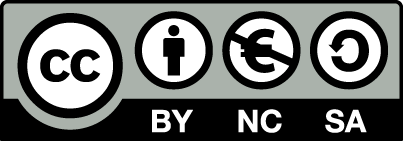 [1] http://creativecommons.org/licenses/by-nc-sa/4.0/ Ως Μη Εμπορική ορίζεται η χρήση:που δεν περιλαμβάνει άμεσο ή έμμεσο οικονομικό όφελος από την χρήση του έργου, για το διανομέα του έργου και αδειοδόχοπου δεν περιλαμβάνει οικονομική συναλλαγή ως προϋπόθεση για τη χρήση ή πρόσβαση στο έργοπου δεν προσπορίζει στο διανομέα του έργου και αδειοδόχο έμμεσο οικονομικό όφελος (π.χ. διαφημίσεις) από την προβολή του έργου σε διαδικτυακό τόποΟ δικαιούχος μπορεί να παρέχει στον αδειοδόχο ξεχωριστή άδεια να χρησιμοποιεί το έργο για εμπορική χρήση, εφόσον αυτό του ζητηθεί.Διατήρηση ΣημειωμάτωνΟποιαδήποτε αναπαραγωγή ή διασκευή του υλικού θα πρέπει να συμπεριλαμβάνει:το Σημείωμα Αναφοράςτο Σημείωμα Αδειοδότησηςτη δήλωση Διατήρησης Σημειωμάτων το Σημείωμα Χρήσης Έργων Τρίτων (εφόσον υπάρχει)μαζί με τους συνοδευόμενους υπερσυνδέσμους.ΧρηματοδότησηΤο παρόν εκπαιδευτικό υλικό έχει αναπτυχθεί στo πλαίσιo του εκπαιδευτικού έργου του διδάσκοντα.Το έργο «Ανοικτά Ακαδημαϊκά Μαθήματα στο Πανεπιστήμιο Πατρών» έχει χρηματοδοτήσει μόνο τη αναδιαμόρφωση του εκπαιδευτικού υλικού. Το έργο υλοποιείται στο πλαίσιο του Επιχειρησιακού Προγράμματος «Εκπαίδευση και Δια Βίου Μάθηση» και συγχρηματοδοτείται από την Ευρωπαϊκή Ένωση (Ευρωπαϊκό Κοινωνικό Ταμείο) και από εθνικούς πόρους.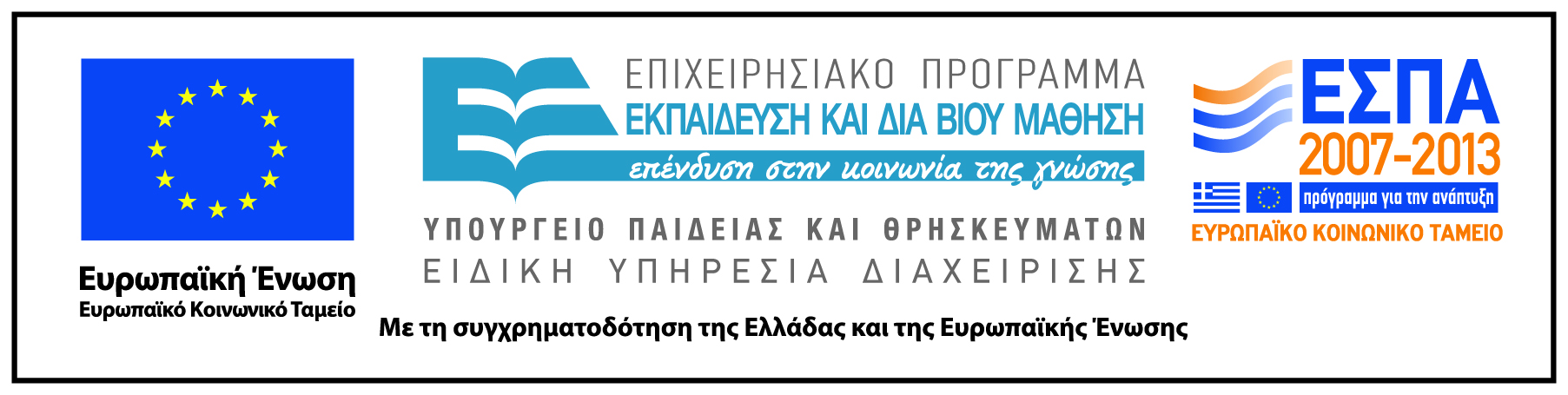 